        ÜNİVERSİTESİ      EKLE - SİL FORMU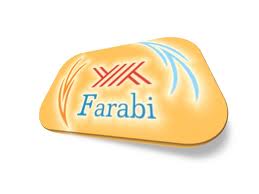 Öğrenim Protokolünde Yapılacak Değişiklikler(Sadece gerekli ve ders programında değişiklikler söz konusu olduğunda kullanınız.)EĞİTİM ÖGRETİM YILIEĞİTİM ÖGRETİM YILIEĞİTİM ÖGRETİM YILIGÜZ DÖNEMİGÜZ DÖNEMİGÜZ DÖNEMİBAHAR DÖNEMİBAHAR DÖNEMİGÜZ ve BAHAR DÖNEMİGÜZ ve BAHAR DÖNEMİÖğrencinin Adı SoyadıÖğrencinin Adı SoyadıÖğrencinin Adı SoyadıÖğrenci NumarasıÖğrenci NumarasıÖğrenci NumarasıTC Kimlik NoTC Kimlik NoTC Kimlik NoEnstitü/Fakülte/Yüksekokul/M.Y.O.Enstitü/Fakülte/Yüksekokul/M.Y.O.Enstitü/Fakülte/Yüksekokul/M.Y.O.ABD/Bölümü/ProgramıABD/Bölümü/ProgramıABD/Bölümü/ProgramıKabul Eden Yükseköğretim KurumuKabul Eden Yükseköğretim KurumuKabul Eden Yükseköğretim KurumuKabul Eden Yükseköğretim Kurumunda Alınacak DerslerKabul Eden Yükseköğretim Kurumunda Alınacak DerslerKabul Eden Yükseköğretim Kurumunda Alınacak DerslerKabul Eden Yükseköğretim Kurumunda Alınacak DerslerGönderen Yükseköğretim Kurumunda Sayılacak DerslerGönderen Yükseköğretim Kurumunda Sayılacak DerslerGönderen Yükseköğretim Kurumunda Sayılacak DerslerGönderen Yükseköğretim Kurumunda Sayılacak DerslerGönderen Yükseköğretim Kurumunda Sayılacak DerslerÖğrenim Protokolünden Silinecek DerslerÖğrenim Protokolünden Silinecek DerslerÖğrenim Protokolünden Silinecek DerslerÖğrenim Protokolünden Silinecek DerslerÖğrenim Protokolünden Silinecek DerslerÖğrenim Protokolünden Silinecek DerslerÖğrenim Protokolünden Silinecek DerslerÖğrenim Protokolünden Silinecek DerslerÖğrenim Protokolünden Silinecek DerslerÖğrenim Protokolünden Silinecek DerslerKodDersin AdıDersin AdıKrediKodKodDersin AdıDersin AdıKredi12345TOPLAM KREDİTOPLAM KREDİTOPLAM KREDİTOPLAM KREDİTOPLAM KREDİTOPLAM KREDİTOPLAM KREDİTOPLAM KREDİÖğrenim Protokolüne Eklenecek DerslerÖğrenim Protokolüne Eklenecek DerslerÖğrenim Protokolüne Eklenecek DerslerÖğrenim Protokolüne Eklenecek DerslerÖğrenim Protokolüne Eklenecek DerslerÖğrenim Protokolüne Eklenecek DerslerÖğrenim Protokolüne Eklenecek DerslerÖğrenim Protokolüne Eklenecek DerslerÖğrenim Protokolüne Eklenecek DerslerÖğrenim Protokolüne Eklenecek DerslerKodDersin AdıDersin AdıKrediKodKodDersin AdıDersin AdıKredi12345TOPLAM KREDİTOPLAM KREDİTOPLAM KREDİTOPLAM KREDİTOPLAM KREDİTOPLAM KREDİTOPLAM KREDİTOPLAM KREDİÖğrencinin İmzasıÖğrencinin İmzasıÖğrencinin İmzasıÖğrencinin İmzasıÖğrencinin İmzasıTarih:       /       /      Tarih:       /       /      Tarih:       /       /      Tarih:       /       /      Tarih:       /       /      GÖNDEREN KURUM: Öngörülen ders programının/öğrenim protokolünün uygun olduğunu onaylıyoruz.GÖNDEREN KURUM: Öngörülen ders programının/öğrenim protokolünün uygun olduğunu onaylıyoruz.GÖNDEREN KURUM: Öngörülen ders programının/öğrenim protokolünün uygun olduğunu onaylıyoruz.GÖNDEREN KURUM: Öngörülen ders programının/öğrenim protokolünün uygun olduğunu onaylıyoruz.GÖNDEREN KURUM: Öngörülen ders programının/öğrenim protokolünün uygun olduğunu onaylıyoruz.GÖNDEREN KURUM: Öngörülen ders programının/öğrenim protokolünün uygun olduğunu onaylıyoruz.GÖNDEREN KURUM: Öngörülen ders programının/öğrenim protokolünün uygun olduğunu onaylıyoruz.GÖNDEREN KURUM: Öngörülen ders programının/öğrenim protokolünün uygun olduğunu onaylıyoruz.GÖNDEREN KURUM: Öngörülen ders programının/öğrenim protokolünün uygun olduğunu onaylıyoruz.GÖNDEREN KURUM: Öngörülen ders programının/öğrenim protokolünün uygun olduğunu onaylıyoruz.Bölüm Başkanı veya Koordinatörünün Adı-SoyadıTarih					İmza      /       /      Bölüm Başkanı veya Koordinatörünün Adı-SoyadıTarih					İmza      /       /      Bölüm Başkanı veya Koordinatörünün Adı-SoyadıTarih					İmza      /       /      Bölüm Başkanı veya Koordinatörünün Adı-SoyadıTarih					İmza      /       /      Bölüm Başkanı veya Koordinatörünün Adı-SoyadıTarih					İmza      /       /      Kurum Koordinatörünün Adı-SoyadıTarih					İmza      /       /      Kurum Koordinatörünün Adı-SoyadıTarih					İmza      /       /      Kurum Koordinatörünün Adı-SoyadıTarih					İmza      /       /      Kurum Koordinatörünün Adı-SoyadıTarih					İmza      /       /      Kurum Koordinatörünün Adı-SoyadıTarih					İmza      /       /      KABUL EDEN KURUM: Öngörülen ders programının/öğrenim protokolünün uygun olduğunu onaylıyoruz.KABUL EDEN KURUM: Öngörülen ders programının/öğrenim protokolünün uygun olduğunu onaylıyoruz.KABUL EDEN KURUM: Öngörülen ders programının/öğrenim protokolünün uygun olduğunu onaylıyoruz.KABUL EDEN KURUM: Öngörülen ders programının/öğrenim protokolünün uygun olduğunu onaylıyoruz.KABUL EDEN KURUM: Öngörülen ders programının/öğrenim protokolünün uygun olduğunu onaylıyoruz.KABUL EDEN KURUM: Öngörülen ders programının/öğrenim protokolünün uygun olduğunu onaylıyoruz.KABUL EDEN KURUM: Öngörülen ders programının/öğrenim protokolünün uygun olduğunu onaylıyoruz.KABUL EDEN KURUM: Öngörülen ders programının/öğrenim protokolünün uygun olduğunu onaylıyoruz.KABUL EDEN KURUM: Öngörülen ders programının/öğrenim protokolünün uygun olduğunu onaylıyoruz.KABUL EDEN KURUM: Öngörülen ders programının/öğrenim protokolünün uygun olduğunu onaylıyoruz.Bölüm Başkanı veya Koordinatörünün Adı-SoyadıTarih					İmza      /       /      Bölüm Başkanı veya Koordinatörünün Adı-SoyadıTarih					İmza      /       /      Bölüm Başkanı veya Koordinatörünün Adı-SoyadıTarih					İmza      /       /      Bölüm Başkanı veya Koordinatörünün Adı-SoyadıTarih					İmza      /       /      Bölüm Başkanı veya Koordinatörünün Adı-SoyadıTarih					İmza      /       /      Kurum Koordinatörünün Adı-SoyadıTarih					İmza      /       /      Kurum Koordinatörünün Adı-SoyadıTarih					İmza      /       /      Kurum Koordinatörünün Adı-SoyadıTarih					İmza      /       /      Kurum Koordinatörünün Adı-SoyadıTarih					İmza      /       /      Kurum Koordinatörünün Adı-SoyadıTarih					İmza      /       /      